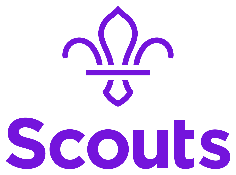                                  Scout Group Role description for Group Treasurer Name: 		 		 	Outline: The Treasurer will provide sound financial administration, support and information to the Executive Committee and Group, Responsible to: The Group Council and Group Executive Committee.Main Contacts: Group Chair, Group Scout Leader, Group Executive Committee members, District Treasurer.Appointment requirements: Requirements: Must successfully complete the appointment process (including acceptable personal enquiries and acceptance of The Scout Association's policies). The Responsibilities of the Treasurer:Manage and monitor the financial activities of the Group and its Sections.Act as Treasurer for the relevant Scout Council.Prepare and present financial reports and accounts to the Executive Committee.Leading the Executive Committee in the creation of budgets and financial planning and monitoring of these.Ensuring that all financial reports, annual statements of account and supporting documents (including receipts, cheque books and bank statements) are maintained accurately and in accordance with legal regulations.Ensuring that the Group, is financially able to function, has appropriate reserves and accounting procedures and controls in place.Prepare the Annual Statement of Accounts for independent examination and approval by the Executive Committee and presenting these at the Annual General Meeting.Administering the process of Independent Examination of the Annual Statement of Accounts in accordance with Policy, Organisation and Rules.Membership and attendance of any finance working groups or sub-Committees set by the Executive Committee where appropriate.General Executive Committee Responsibilities:To be a full and active participant in Executive Committee meetings and activities.To uphold the responsibilities of an Executive Committee as outlined in The Scout Association’s Policy Organisation and Rules.Willingness and eligibility to act as a Charity Trustee for the Group.Contribute to the strategic aims and future development of the Group.Willingness to complete various tasks which support the work of the Executive Committee and aims of the Group.Signed and dated (Volunteer)Signed and dated (GSL / Group Chair)